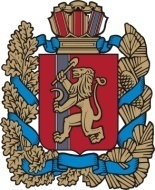 10.03.2015г.                                     с.Благовещенка                                      № 7В соответствии с Федеральным законом от 21.12.2001 № 178-ФЗ               «О приватизации государственного и муниципального имущества», постановлением Правительства Российской Федерации от 12.08.2002 № 585 «Об утверждении Положения об организации продажи государственного и муниципального имущества на аукционе и Положения об организации продажи находящихся в государственной и муниципальной собственности акций открытых акционерных обществ на специализированном аукционе», руководствуясь решением Благовещенского сельского Совета депутатов Красноярского края от 10.07.2012г.  № 20 «Об утверждении  Положения о порядке распределения  и управления имуществом, находящимся в муниципальной собственности Благовещенского сельсовета», Уставом Благовещенского сельсовета Ирбейского района, ПОСТАНОВЛЯЮ:1. Провести посредством сдачи в аренду на открытом по составу участников аукционе с закрытой формой подачи предложений о цене приватизацию находящегося в казне муниципального образования  Благовещенский сельсовет Ирбейского района Красноярского края: водозаборная скважина д. Васильевка ул. Ленина 8а (щит учета, насос глубинный ЭЦВ 6-10-110, емкость 3 куб.); водонапорная башня Рожновского и скважина с. Благовещенка ул. Трактовая д. 2а (щит учета, насос глубинный, ЭЦВ-6-10-110); водозаборная  башня и скважина с. Благовещенка ул. Центральная 64 а (щит учета, насос глубинный ЭЦВ 6-10-110, емкость 4,5 куб.); водопровод 2000м.2. Утвердить Положение о комиссии по проведению аукциона по сдаче в аренду муниципального имущества (приложение № 1).3. Утвердить состав комиссии по проведению аукциона по сдаче в аренду муниципального имущества (приложение № 2).4. Контроль за выполнением постановления оставляю за собой.5. Постановление вступает в силу со дня, следующего за днем его официального опубликования в периодическом печатном издании «Вестник Благовещенского сельсовета».Глава сельсовета                                                           В. Н. ЧумаковаПриложение № 1к постановлению администрацииБлаговещенского сельсоветаот 10.03.2015г. №  7Положение о комиссии по проведению аукциона по сдаче в аренду муниципального имущества1. Общие положения1.1. Комиссия по проведению аукциона по сдаче в аренду муниципального имущества (далее - Комиссия) создается с целью проведения приватизации: водозаборная скважина д. Васильевка ул. Ленина 8а (щит учета, насос глубинный ЭЦВ 6-10-110, емкость 3 куб.); водонапорная башня Рожновского и скважина с. Благовещенка ул. Трактовая д. 2а (щит учета, насос глубинный, ЭЦВ-6-10-110); водозаборная  башня и скважина с. Благовещенка ул. Центральная 64 а (щит учета, насос глубинный ЭЦВ 6-10-110, емкость 4,5 куб.); водопровод 2000м., посредством продажи на открытом по составу участников аукционе с закрытой формой подачи предложений о цене.1.2. Комиссия в своей деятельности руководствуется Федеральным законом от 21.12.2001 N 178-ФЗ "О приватизации государственного и муниципального имущества" и Постановлением Правительства Российской Федерации от 12.08.2002 N 585 "Об утверждении Положения об организации продажи государственного или муниципального имущества на аукционе и Положения об организации продажи находящихся в государственной или муниципальной собственности акций открытых акционерных обществ на специализированном аукционе".2. Задачи и функции комиссии2.1. Основными задачами деятельности комиссии являются:- подготовка и публикация информационного сообщения о сдаче в аренду муниципального имущества и информационного сообщения об итогах аукциона в газете Вестник Благовещенского сельсовета;- принимать от претендентов заявки на участие в аукционе и прилагаемые к ним документы по составленной ими описи, проверять правильность их оформления и соответствие требованиям законодательства и перечню, опубликованному в информационном сообщении о проведении аукциона;- учет заявок по мере их поступления в журнале приема заявок;- принимать от участников аукциона предложения о цене имущества;- заключать с претендентами договоры о задатке;- передача имущества арендатору (победителю аукциона) и совершение необходимых действий, связанных с переходом права собственности на него;- принятие решения о признании претендентов участниками аукциона или об отказе в допуске к участию в аукционе по основаниям, установленным Федеральным законом "О приватизации государственного и муниципального имущества", и уведомить претендентов о принятом решении;- определение победителя аукциона и оформление протокола об итогах аукциона;- уведомление победителя аукциона о его победе на аукционе.2.2. Комиссия осуществляет функции, направленные на решение основных задач комиссии, не противоречащие законодательству Российской Федерации.3. Организация деятельности Комиссии.3.1. Заседания Комиссии считаются правомочными для принятия решений, если на заседании присутствуют не менее половины ее членов. Решения Комиссии принимаются простым большинством голосов от числа присутствующих членов Комиссии. Каждый член комиссии имеет один голос, в случае равенства голосов, голос председателя (в его отсутствии - заместителя) имеет решающее значение.3.2. Председатель Комиссии осуществляет руководство деятельностью Комиссии; ведет заседание Комиссии и ставит на голосование предложения членов Комиссии, подводит итоги голосования и оглашает принятые решения. 3.3. Заместитель председателя Комиссии в отсутствии председателя Комиссии осуществляет его функции.3.4. Секретарь Комиссии обеспечивает явку Комиссии, ведет протокол заседания Комиссии.3.5. Протокол Комиссии подписывается всеми членами Комиссии, присутствующими на заседании.Приложение № 2к постановлению администрацииБлаговещенского сельсоветаот 10.03.2015г. №  7Состав комиссии по проведению аукциона по сдаче в аренду муниципального имуществаАдминистрация  Благовещенского сельсовета Ирбейского  района Красноярского   краяПОСТАНОВЛЕНИЕО приватизации объектов муниципальной собственности администрации Благовещенского сельсовета  Чумакова Валентина Николаевна-глава Благовещенского сельсовета, председатель комиссииКупченко Надежда Николаевна-главный бухгалтер сельсовета, заместитель председателя комиссииМухлыгина Галина Николаевна-специалист 2 категории, секретарь комиссиичлены комиссии:члены комиссии:члены комиссии:Астапова Наталья Александровна-депутат Благовещенского сельского Совета депутатовМельникова Мария Петровна-депутат Благовещенского сельского Совета депутатов